Naming Your FormLog in to your department’s Wufoo account and select “New Form”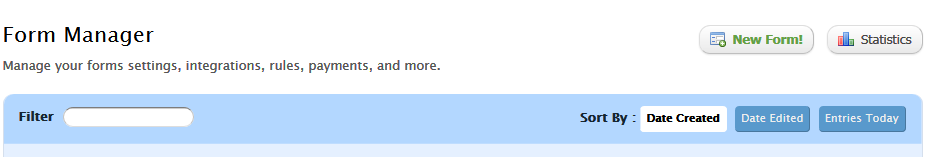 Select “Form Settings” and follow these naming conventions:Form Name Field: From names on Wufoo must start with “Department name –“ and then your form’s name. Example: “WEB - Wufoo”Description Field: should have the web URL/address for where you intend to embed the form within the campus website. This portion will not show up in your embedded form if embedded correctly. Example: “/csusm/web/wufoo” or “http://www.csusm.edu/web/wufoo.html”If you want to add a portion of text as a description/directions for user filling out the form, please use the “Section Break” field.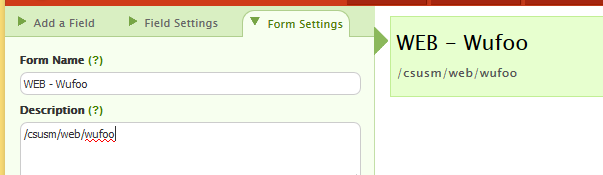 